                 OBEC  TEPLIČKA            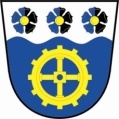  Zakázka malého rozsahu    	OBEC TEPLIČKA, Teplička č. 40,  	 364 64  pošta Bečov nad Teplou	kontakt:     mobil: 607 673 858 nebo 731 130 898	e-mail: obecteplicka@gmail.com	bankovní spojení: č.ú. 803236359/0800 u České spořitelny pob. K.Vary	IČO: 00573299Název: - provedení stavebních  prací spojené s  rozšířením veřejného osvětlení,a to  v rozsahu:Stavba ocelového stožáru včetně led osvětlení  - pod č. světelného bodu NV06,NV07,NV08Osazení stávajících betonových stožárů – pod č. sv.bod NV01,NV02,NV03,NV04Osazení novým světlem  V05, V06 a V015, když původní světla z těchto stožárů se dají na DV03,DV04 a DV01Staré těleso (modus původně na V03) umístit na DV02tj.  schválená 1.etapa  rozšíření VO – dále viz. „pasport veřejného osvětlení“ a dále dle  předpokládaného „rozpočtu nákladů“, který je ve výši cca 120000,- Kč. Rozpočet je možné navýšit pouze po dohodě s Obcí Teplička. Podmínkou je ukončit práce   revizí.Nabídky prosím zasílejte poštou či na shora uvedený mail. Lze předat i osobně na OÚ v úřední hodiny. Nejsme plátci DPH.Vyřizuje  - oprávněná osoba : Hana Bartošvováděkujiv Tepličce dne 20.2.2018								     Hana Bartošová, starostka